CONSTRUCTION TECHNOLOGIES 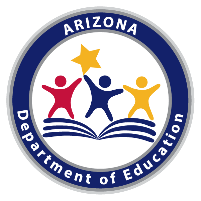 46.0400.20TECHNICAL STANDARDSAn Industry Technical Standards Validation Committee developed and validated these standards on September 19, 2019. These standards are aligned with The National Center for Construction Education and Research (NCCER) standards, and students completing this program will be eligible to earn certifications endorsed by the NCCER. The Arizona Career and Technical Education Quality Commission, the validating authority for the Arizona Skills Standards Assessment System, endorsed these standards on October 9, 2019.Note: Arizona’s Professional Skills are taught as an integral part of the Construction Technologies program.CONSTRUCTION TECHNOLOGIES 46.0400.20TECHNICAL STANDARDSAn Industry Technical Standards Validation Committee developed and validated these standards on September 19, 2019. These standards are aligned with The National Center for Construction Education and Research (NCCER) standards, and students completing this program will be eligible to earn certifications endorsed by the NCCER. The Arizona Career and Technical Education Quality Commission, the validating authority for the Arizona Skills Standards Assessment System, endorsed these standards on October 9, 2019.Note: Arizona’s Professional Skills are taught as an integral part of the Construction Technologies program.The Technical Skills Assessment for Construction Technologies is available SY2021-2022.The Technical Skills Assessment for Construction Technologies is available SY2021-2022.STANDARD 1.0 MAINTAIN A SAFE WORK ENVIRONMENT [in accordance with OSHA (Occupational Safety and Health Administration)]STANDARD 1.0 MAINTAIN A SAFE WORK ENVIRONMENT [in accordance with OSHA (Occupational Safety and Health Administration)]1.1Explain the content and the purpose of SDSs (Safety Data Sheets)1.2Use basic PPE (Protective Equipment) appropriate for the job (i.e., hard hats, gloves, safety vests, work boots, etc.)1.3Explain types of fires and the appropriate use of fire extinguishers1.4Maintain worksite safety and housekeeping (i.e., lighting, safety, etc.), including a safety plan for emergency situations1.5Describe situations requiring first-aid and emergency care; Apply basic first-aid techniques1.6Practice appropriate procedures for lifting heavy objects1.7Recognize common fall hazards and employer requirements to protect workers from falls1.8Recognize caught-in or caught-between hazards and employer requirements to protect workers from caught-in or caught-between hazards1.9Demonstrate safe work procedures around electrical hazards1.10Recognize correct procedures for lockout/tagout1.11Identify procedures for reporting safety hazardsSTANDARD 2.0 RECOGNIZE HAND AND POWER TOOLS AND EQUIPMENTSTANDARD 2.0 RECOGNIZE HAND AND POWER TOOLS AND EQUIPMENT2.1Identify and inspect hand tools2.2Identify and inspect portable power tools, powder-actuated tools, pneumatic tools, and extension cords2.3Refer to user manuals and manufacturer’s guidelines for how to use and maintain hand and power tools and equipmentSTANDARD 3.0 USE APPLIED MATHEMATICS AND MEASUREMENTSSTANDARD 3.0 USE APPLIED MATHEMATICS AND MEASUREMENTS3.1Perform measurements (e.g., read tape measure to 1/16” and convert from tenths of a foot to feet and inches)3.2Explain conversion from metric to imperial (e.g., length, area, volume, and mass)3.3Perform calculations (e.g., add and subtract fractions in feet and inches and convert fractions to decimals and decimals to fractions)STANDARD 4.0 USE CONSTRUCTION DOCUMENTSSTANDARD 4.0 USE CONSTRUCTION DOCUMENTS4.1Identify terms relating to plans and drawings (i.e., O.C., “,’, Scale, AFF, WxHxL, DISP, DW, WD, etc.)4.2Identify symbols relating to plans and drawings [i.e., single gang receptacle, single pole switch, 2x4 studs, 2x6 studs), line types (i.e., extension, cut, dimension, etc.)]4.3Identify plans and drawings scales (i.e., ½”=1’.0”, ¾”=1”.0”, N.T.S., etc.)4.4Recognize notes and material schedules [(i.e., key notes, GSN (General Structural Notes), etc.]4.5Relate information on plans and drawings to actual locations4.6Identify and use drawing dimensions4.7Explain the importance of and resources for building codes (i.e., National Electric, IBC, Plumbing, etc.)4.8Describe types of technology used in construction management (i.e., smartphones and mobile apps to drones and robots, etc.)STANDARD 5.0 RECOGNIZE SITE AND BUILDING LAYOUTSTANDARD 5.0 RECOGNIZE SITE AND BUILDING LAYOUT5.1Describe the use and care of standard measuring instruments (i.e., tape measure, laser, total station, builder’s level, Theodolite, etc.)5.2Explain building lines and recognize trade‐specific layout5.3Explain a builder’s level or transit and differential leveling procedures to determine site and building elevationsSTANDARD 6.0 PERFORM MASONRY WORKSTANDARD 6.0 PERFORM MASONRY WORK6.1Describe basic masonry units [i.e., concrete masonry unit, Bond Beam concrete masonry unit, Rebar, Mortar, Grout, etc.]6.2Describe the components/accessories of a masonry wall (i.e., wall ties, horizontal ladders, rebar positioners, etc.) 6.3Describe the components of mortar and grout and how to properly mix mortar and grout 6.4Demonstrate proper use of tools for masonry (e.g., trowel, sled runner, soft brush, brick hammer, tape measure, mason line, line block, line trigs, marking crayons, chalk line, mason level, margin trowel, wire cutters, sharpie, saw wrench, construction calculator, folding rule, and saw)6.5Use a level to evaluate masonry work6.6Lay brick/block to specificationSTANDARD 7.0 LAY OUT AND INSTALL FLOOR AND CEILING FRAMINGSTANDARD 7.0 LAY OUT AND INSTALL FLOOR AND CEILING FRAMING7.1Identify components of floor systems (i.e., wood, steel metal deck, etc.)7.2Explain Ceiling components and accessories for a frame building7.3Describe the procedure for setting posts7.4Describe the correct fasteners used in construction of floor systems7.5Calculate the amount of material needed to frame a floor assembly7.6Lay out and construct floor systemsSTANDARD 8.0 DEMONSTRATE WALL FRAMINGSTANDARD 8.0 DEMONSTRATE WALL FRAMING8.1Lay out wall lines including plates, corner posts, door and window openings, partition Ts, bracing, and fire stops8.2Assemble wood and metal stud walls8.3Assemble, erect, and brace exterior walls for a frame building8.4Calculate the materials required to frame wallsSTANDARD 9.0 DEFINE ROOF FRAME AND FINISHSTANDARD 9.0 DEFINE ROOF FRAME AND FINISH9.1Recognize components of roof framing and finishing (i.e., crickets, scuppers, penetrations, truss, etc.)9.2Recognize types and styles of sheathing and coverings (i.e., flat, tile, shingles, etc.)9.3Illustrate a roof opening9.4Define parapet9.5Estimate the materials used in framing and sheathing a roof (i.e., spans, materials, sizing, etc.)STANDARD 10.0 IDENTIFY ENVIRONMENTAL COMPONENTS IN BULDING ENVELOPE AND OCCUPIED SPACESSTANDARD 10.0 IDENTIFY ENVIRONMENTAL COMPONENTS IN BULDING ENVELOPE AND OCCUPIED SPACES10.1Identify types and use of thermal insulation, vapor barriers, R‐values, and U-values10.2Describe the function of an HVAC system10.3Describe various types of energy efficient systems [e.g., solar electricity, solar water heating, cocoon insulation systems, gray water systems, turbines, economization, VRF (Variable Refrigerant Flow), and multi-speed and variable speed motors]10.4Identify conditioned occupied spaces and explain how they relate to overall building performance and energy efficiency10.5Describe the purpose and components of door and window systems10.6Describe correct installation methods to eliminate water intrusion and heat transfer (i.e., flashing, caulking, insulated door, weather stripping, thermally broken windows, relief vents, etc.)STANDARD 11.0 APPLY EXTERIOR FINISHESSTANDARD 11.0 APPLY EXTERIOR FINISHES11.1Identify frieze boards or soffit11.2Identify exterior moldings and trim11.3Identify various types of siding11.4Explain installation of various finishes (i.e., stucco, siding, soffits, etc.)STANDARD 12.0 APPLY INTERIOR TRIM AND STAIRSSTANDARD 12.0 APPLY INTERIOR TRIM AND STAIRS12.1Determine the number and sizes of risers and treads required for a stairway12.2Build a small stair unit12.3Explain and identify types of millwork (i.e., cabinets, moldings, casings, baseboards, etc.)STANDARD 13.0 ASSEMBLE PIPING, WASTE, AND VENT DISTRIBUTION SYSTEMSSTANDARD 13.0 ASSEMBLE PIPING, WASTE, AND VENT DISTRIBUTION SYSTEMS13.1Identify the major components of a drainage and water distribution system13.2Assemble a soil, waste, and vent system13.3Assemble a water distribution system13.4Explain the function of plumbing fixtures and equipment (i.e., boilers, water heaters, etc.)13.5Measure, cut, and join plastic and copper piping13.6Describe the functions of a drainage and water distribution system and how they malfunction13.7Identify how an efficient system affects water usageSTANDARD 14.0 INSTALL ELECTRICAL COMPONENT/SYSTEM(S)STANDARD 14.0 INSTALL ELECTRICAL COMPONENT/SYSTEM(S)14.1Recognize basic electrical theory [i.e., Ohm’s law (the relationship among voltage resistance and amperage in a circuit), etc.]14.2Reference the NFPA 70E standards (i.e., minimum approach distance, arc flash boundaries, lockout/tagout, appropriate PPE, etc.)14.3Identify materials (i.e., enclosures, wiring systems, devices, overcurrent protection, raceways, etc.)14.4Rough in electrical enclosures (e.g., switch boxes, outlet boxes, conduit fabrication, wire pulling, raceway, and box capacity) and cable14.5Define conductor properties (e.g., aluminum, copper, conductor sizing, and insulation types)14.6Demonstrate the termination of electrical devices, appliances, light fixtures (luminaires), and ceiling fans14.7Recognize various types of electrical systems (i.e., three-phase, single-phase, medium voltage, low voltage, etc.)STANDARD 15.0 INSTALL INTERIOR WALL AND CEILING FINISHSTANDARD 15.0 INSTALL INTERIOR WALL AND CEILING FINISH15.1Identify types of wall and ceiling finishes [i.e., drywall, ACT (Acoustical Ceiling Tile), etc.]15.2Identify finishing tools (i.e., hand trowel, silica, sanders, screw guns, etc.)15.3Recognize the proper techniques for handling, staging, storing, and cutting drywall and drywall materials (i.e., silica awareness, etc.)15.4Fasten drywall to walls (i.e., screws, nails, etc.)15.5Demonstrate proper finishing techniques (i.e., apply joint compound, use tape/mesh appropriately, install corner bead, etc.)15.6Demonstrate proper material use and methods of paint applicationSTANDARD 16.0 PERFORM CONCRETE WORKSTANDARD 16.0 PERFORM CONCRETE WORK16.1Review the history and uses of concrete and tools (i.e., footings, flatwork, post-tensions, walls, tilt-ups, bull float, darby float, etc.)16.2Describe the components of concrete (i.e., formwork, aggregates, grading, rebar, wire mesh, admixtures, slump, etc.)16.3Describe types of finishes (i.e., broom, troweled, stamped, mag, etc.)16.4Prepare, place, and finish concrete